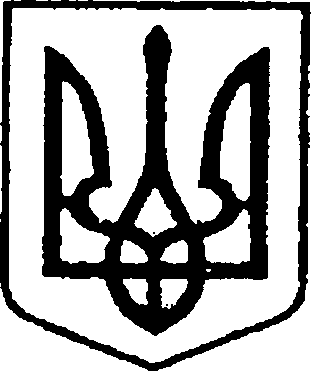 УКРАЇНАЧЕРНІГІВСЬКА ОБЛАСТЬМІСТО НІЖИНМ І С Ь К И Й  Г О Л О В А  Р О З П О Р Я Д Ж Е Н Н Явід  27 січня     2021 р.	                  м. Ніжин				№ 32Про організацію  прийому делегаціїПосольства Латвійської  Республіки  в Україні 	Відповідно до статей  42, 59, 73  Закону України «Про місцеве самоврядування в Україні», Регламенту виконавчого комітету Ніжинської міської ради Чернігівської області VIIІ скликання, затвердженого рішенням виконавчого комітету Ніжинської  міської ради від 24.12. 2020 р.   № 27-4/2020, листа надзвичайного та повноважного посла Латвійської Республіки в Україні Юріса Пойканса  №UA -1246 від 21 січня 2021 року та  з метою встановлення дипломатичних та дружніх зв’язків:Затвердити план заходів з організації прийому 27 січня 2021 року   у Ніжині делегації Посольства Латвійської  Республіки в Україні за участі посадових осіб виконавчих органів Ніжинської міської ради, виконавчих органів виконавчого комітету Ніжинської міської ради  та депутатів Ніжинської міської ради  (додається).  Посадовим особам виконавчих органів Ніжинської міської ради, виконавчих органів виконавчого комітету Ніжинської міської ради  відповідно до плану заходів, у межах компетенції та чинного законодавства України, взяти  активну участь в  організації та проведенні  заходів  щодо прийому делегації Посольства Латвійської Республіки  в Україні. Відділу бухгалтерського обліку апарату виконавчого комітету Ніжинської міської ради  (Єфіменко Н.Є) провести представницькі витрати, пов'язані з прийомом і обслуговуванням  делегації Посольства  Латвійської Республіки в Україні  через Міську цільову програму заходів з відзначення державних та професійних свят, ювілейних та святкових дат, відзначення осіб, які зробили вагомий внесок у розвиток  Ніжинської міської територіальної громади, здійснення представницьких та інших заходів на 2021 рік. Відповідальною за організацію прийому делегації  Посольства Латвійської Республіки в Україні призначити  радника міського голови 
Орел О.В. Начальнику управління культури і туризму Ніжинської міської ради Бассак Т.Ф.  забезпечити оприлюднення даного розпорядження на сайті міської ради протягом п’яти робочих днів з дня його підписання.   Контроль за виконанням цього розпорядження залишаю за собою.Міський голова                                                        	  Олександр КОДОЛА                                                                                   Затверджено	   розпорядження міського голови від 27 січня  2021р.  № 32ПЛАН ЗАХОДІВ                                    про організацію  прийому делегації                               Посольства Латвійської  Республіки  в Україні 27 січня 2021 року 10.00 - приїзд офіційної делегації, зустріч гостей в Ніжині (Ніжинська міська рада);10.10 – 10.30  - спілкування  міського голови з членами делегації (зал засідань);10.30 – 11.00 -  зустріч  міського  голови, членів делегації з представниками Ніжинської міської ради (зал засідань);11.30.- 13.00 - екскурсійна програма з відвідуванням місць проживання  відомого латиського живописця –пейзажиста Ю.Федерса (екскурсія містом);  13.00-14.00 - обід  (кафе «Автограф»);14.00 –15.30  - відвідування ТОВ «Ніжинський консервний завод» . Зустріч з керівництвом ТОВ »Ніжинський консервний завод», ознайомлення з виробництвом, обговорення актуальних питань  щодо налагодження співпраці;15.30 – 17.00 - відвідування підприємства  ПП «Копиця». Зустріч  з керівництвом  та працівниками фабрики м’яких іграшок  «Копиця», ознайомлення з виробництвом. 17.00 – 18.00 - відвідування Ніжинської дитячої хореографічної школи. Зустріч з адміністрацією та  творчими колективами  школи;   18.00 – від’їзд делегації ВІЗУЮТЬ:Радник міського голови                                                             Ольга ОРЕЛНачальник відділу бухгалтерського обліку апарату виконавчого комітету Ніжинськогоміської ради                                                                                Наталія ЄФІМЕНКОНачальник управління культури                                              і туризму Ніжинської міської ради				          Тетяна БАССАКНачальник фінансового управління				 Людмила ПИСАРЕНКОКеруючий справами виконавчогокомітету Ніжинської міської ради			                  Валерій САЛОГУБ		 Начальник відділу юридично-кадровогозабезпечення								 В’ячеслав  ЛЕГА